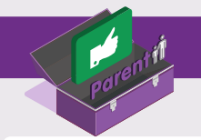                                      Parent and Carer Acceptable Use AgreementBy signing this you are agreeing to support our school with our online safety teaching and procedures. Your child’s name :						Class: Parent/carer signed:				                    Date: 